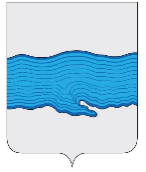 Совет Плесского городского поселения  Приволжского муниципального районаИвановской области  РЕШЕНИЕ  г. Плесот «23» августа 2022 г.                                                                                       № 35О передаче полномочий контрольно-счетного органа Плесского городского поселения по осуществлению внешнего муниципального финансового контроля Контрольно-счетной палате Приволжского муниципального района на 2023 годВ целях установления общих принципов организации, деятельности и основных полномочий контрольно-счетного органа, руководствуясь Федеральным законом от 06.10.2003 № 131-ФЗ «Об общих принципах организации местного самоуправления в Российской Федерации», частью 11 ст.3 Федерального закона от 07.02.2011 № 6-ФЗ «Об общих принципах организации и деятельности контрольно-счетных органов субъектов Российской Федерации и муниципальных образований», Совет Плесского городского поселения:РЕШИЛ:Передать полномочия контрольно-счетного органа Плесского городского поселения по осуществлению внешнего муниципального финансового контроля Контрольно-счетной палате Приволжского муниципального района на период с 01.01.2023 г. по 31.12.2023г.Настоящее решение вступает в силу с 01.01.2023г.Опубликовать настоящее решение в издании нормативно-правовых актов Совета и администрации Плесского городского поселения «Вестник Совета и администрации Плесского городского поселения».Контроль за исполнением настоящего решения возложить на главного специалиста Совета Плесского городского поселения.  Председатель Совета Плесского городского поселения                  Т.О. Каримов   Врип главы Плесского городского поселения                               С.В. Корнилова